МИНИСТЕРСТВО ОБРАЗОВАНИЯ И МОЛОДЁЖНОЙ ПОЛИТИКИ ЧУВАШСКОЙ РЕСПУБЛИКИГосударственное автономное профессиональное образовательное учреждение Чувашской Республики «Чебоксарский техникум транспортных и строительных технологии»(ГАПОУ «Чебоксарский техникум ТрансСтройТех» Минобразования Чувашии)«Скалярное произведение векторов»Методическая разработка урока для студентов 1 курса НПО и СПО Чебоксары  2023Тема урока: «Скалярное произведение»Цели урока: Познавательная: актуализировать знания обучающихся по теме «векторы в пространстве» и привести к пониманию скалярного произведения векторов в пространстве; сформировать представление о применении метода координат при решении задач в координатах из раздела стереометрииВоспитательная: пробуждение устойчивого интереса к предмету и активизации познавательной деятельности обучающихся; воспитание интереса к своей профессии;Развивающая: развитие любознательности учащихся, познавательного интереса; развитие памяти; развитие способности обобщать. 
Задачи: формировать интерес к изучаемой дисциплине, развивать общеинтеллектуальные умения: сравнение, анализ, обобщение. Тип урока: урок освоения новых знанииМетоды обучения: словесный, наглядный, деятельностныйФормы обучения: фронтальная, индивидуальнаяСредства обучения: (в том числе технические средства обучения) Компьютер на рабочем месте учителя, медиапроектор, экран, учебники. Содержание урокаПлан урока:Организационный момент (1 мин).Постановка цели урока. (1 мин).Актуализация опорных знаний (10 мин).Изучение нового материала (15 мин).Закрепление изученного материала (15 мин).Домашнее задание (1 мин).Подведение итогов (2 мин).Ход урока1. Организационный момент.Включает в себя приветствие учителем класса, подготовку помещения к уроку, проверку отсутствующих.2. Постановка цели урока.Сегодня мы познакомимся с новой темой «Скалярное произведение векторов»3. Актуализация опорных знаний.Как составить вектор , если известны координаты точек  и ?Какие координаты имеют единичные вектора , , ? Какие действия над векторами мы знаем? Выполним эти действия над векторами    и . 	4. Изучение нового материала.Учитель:   Мы с вами повторили известные нам действия над векторами. Сегодня изучим еще одно действие. Умножение. Давайте подумаем, как можно вычислить произведение двух векторов. Определение: Скалярное произведение двух векторов и  равно сумме произведений соответствующих координат этих векторов Пример 1: Вычислим скалярное произведение для векторов  и .Пример 2: Вычислим скалярное произведение для векторов  и .Замечание: Скалярное произведение двух перпендикулярных векторов равно нулю.Пример 3: Вычислим скалярное произведение двух единичных векторов  и .Учитель:   Посмотрим рисунок 1. Так как и единичные векторы, а оси координат между собой перпендикулярны, то и векторы и перпендикулярны. По замечанию их скалярное произведение равно 0. Это мы и получили в примере 3. 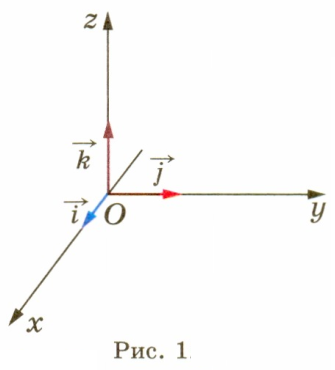 5. Закрепление изученного материала.Задания № 444, 448 (Атанасян Л.С. «Геометрия» 10-11 класс). Дополнительное задание №445 (Атанасян Л.С. «Геометрия» 10-11 класс).6. Домашнее задание. №449 (Атанасян Л.С. «Геометрия» 10-11 класс).7. Подведение итогов.Учитель: Что нового вы узнали сегодня на уроке?Разработал: преподаватель математики Сорокина А.А.